POJÍZDNÁ PEKÁRNAPekařství Koudelka - Bystřice nad Pernštejnembude do obce Tišnovská Nová Ves dojíždět pravidelně každé pondělí, středu a pátek.Prodej pojízdné pekárny bude před autobusovou zastávkou.Předpokládaný čas prodeje 9:45.Nabídka pojízdné pekárny: • rohlíky 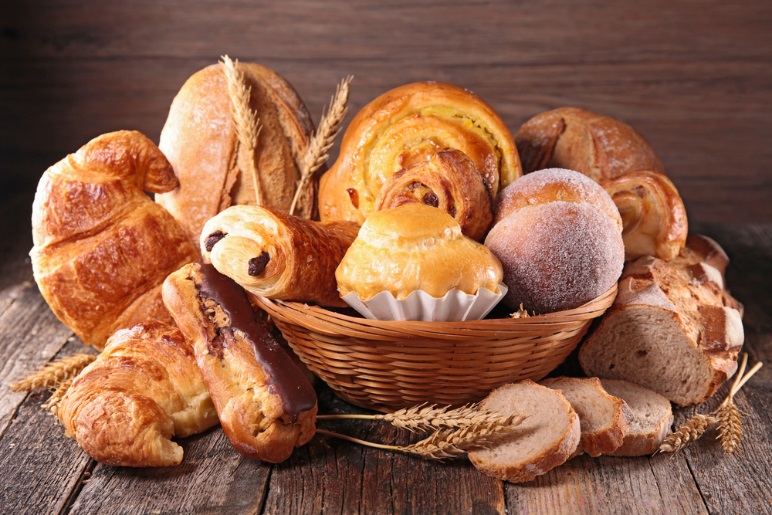 • chléb • vícezrnné pečivo • sladké pečivo • knedlíky • listové těsto• droždí a další sortimentProdej pojízdné pekárny bude zahájen od pondělí 13.5.2019.KOUDELKA PEKAŘSTVÍ – Bystřice nad Pernštejnem, tel. 566 552 807.